PADI Open Water Diver Touch Information and Frequently Asked Questions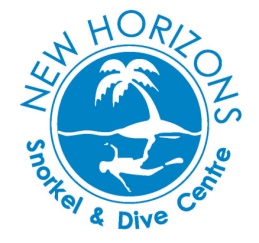 Why should I consider PADI Open Water Diver Touch for my PADI Open Water Diver course? What does it offer?The PADI Open Water Diver course is the world’s most popular scuba certification course, with millions of people having started their diving adventures as PADI Open Water Divers. Now, PADI Open Water Diver Touch™ adds the ease and convenience of tablet-based learning, allowing you to access the PADI Open Water Diver Manual, videos and other content while offline (you will, however, need an internet connection to complete quizzes and to submit Knowledge Reviews).  Use PADI Open Water Diver Touch to complete knowledge development – facts, principles and concepts – and review dive skills you will learn in the pool.  PADI Open Water Diver Touch provides the knowledge development portion of the course, you’ll then meet with your instructor before learning and practicing dive skills with your Instructor.What are the course prerequisites?To be certified as a PADI Open Water Diver, you need to be at least 10 years old, medically fit for diving and able to swim. You need to be at least 10 years old (and have access to a tablet) to use PADI Open Water Diver Touch; however, PADI Open Water Diver Touch is not available for direct purchase by those under the age of 13. In this instance, a parent or legal guardian will be required to authorize and pay for the electronic course materials.What’s so great about the PADI Open Water Diver Touch?As you progress through the material, you’ll be presented with interactive presentations including videos, audio, graphics and text. Short quizzes gauge your progress, and review and correct anything you might miss. This allows you to progress efficiently and at your own pace. In order to complete the five required Knowledge Reviews, you must be connected to the internet and logged in. After completing each Knowledge Review, you’ll receive an email from padilibrary@padi.com with the results, so please check your spam filter or junk mail folder in case you don’t see one. If you don’t receive an email, you can log into the PADI eLearning Portal with your email address and password to confirm your Knowledge Review. Once logged in, click on View eRecord to see if you have a score for the Knowledge Review you just completed. This also applies to the quizzes and exams. What else is required to complete the course?Prior to certification as a PADI Open Water Diver, you’ll visit us at New Horizons Dive Centre to complete your training. You’ll take a short Quick Review during a theory session at the New Horizons Dive Centre Classroom to confirm your understanding of safety-related material from the course, before successfully completing the confined water dives and the four open water training dives with your PADI Instructor. You learn and master each of the required skills in confined water (a large heated swimming pool) before moving on and showing your instructor that you can comfortably repeat those skills in open water. As a PADI Open Water Diver, you will be a certified entry-level diver able to rent dive gear, get air fills and dive in better or similar conditions to those you’ve trained in. The world awaits! What does PADI Open Water Diver Touch cost and cover? Is the fee refundable?The total cost of the PADI Open Water Diver Touch is £110 and is not refundable. The fee covers your knowledge development training and unlimited access to an electronic version of the PADI Open Water Diver Touch via the PADI Digital Library. The rest of the course fee covers the in-water portion of your course, including use of all the required scuba diving equipment you’ll need to become a qualified Open Water diver!  How long do I have to complete the program? How long does it take?The PADI Open Water Diver Touch will be available for one year from the time of program registration. Though you must finish the online portion of the course within that time frame, you will have perpetual access to an online version of the PADI Open Water Diver Manual through the PADI Digital Library app. The PADI Open Water Diver Touch should take approximately 12 to 15 hours to complete. How do I document that I’ve completed the knowledge development portion of the program?Once you finish PADI Open Water Diver Touch, your dive centre is notified that you have completed it and that you are ready for the practical portion of the course. At the end of the Open Water Diver Touch program, you will need to print out your eRecord and bring a copy of it with you to your selected PADI Dive Centre or Resort, or email it to them.  Is PADI Open Water Diver Touch available for Apple? Android? Windows? PADI Open Water Diver Touch is currently available for Apple and Android operating systems only.What if I have a question; where can I get help while using PADI Open Water Diver Touch? Simply get in touch with the New Horizons Dive Centre team; we’ll be happy to help at any time as you complete your knowledge development!Contact the New Horizons Dive Centre TeamPhone: (01625) 611 108	      Email: info@new-horizon.co.uk     Web: www.new-horizon.co.ukFacebook (message us): https://www.facebook.com/newhorizonsdivecentre (why not ‘like’ us while you’re there!In Person: 51-53 Park Lane, Macclesfield, Cheshire, SK11 6TX